Arbeitsblatt - Michelson-Morley-ExperimentAufgabe: Schaut euch folgendes Video an www.youtube.com/watch?v=M5fMvN4R_zs und beantwortet die nachfolgenden Fragen!Frage 1: Was sollte mithilfe des Michelson-Morley-Experiments gezeigt werden?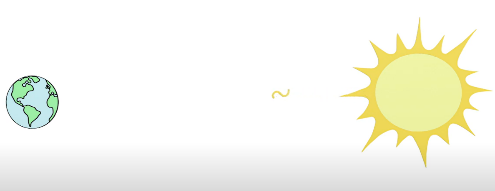 _______________________________________________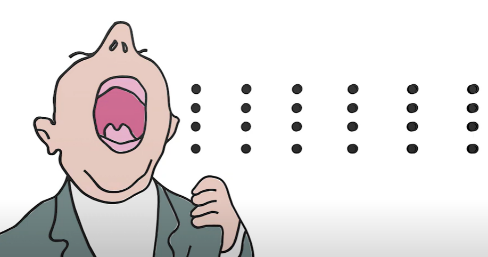 ____________________________________________________________________________________________________________________________________________________________________________________________Frage 2: Was ist der Lichtäther und wie stellte man sich diesen vor?______________________________________________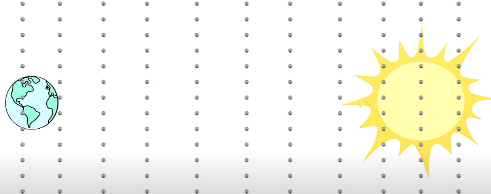 _____________________________________________________________________________________________________________________________________________________________________________________________________________________Frage 3: Welchen Einfluss hat die Windrichtung auf die Dauer eines Hin- und Rückflugs, wenn sich ein Flugzeug auf beiden Wegen parallel und ein Flugzeug auf beiden Wegen senkrecht zur Windrichtung bewegt? ____________________________________________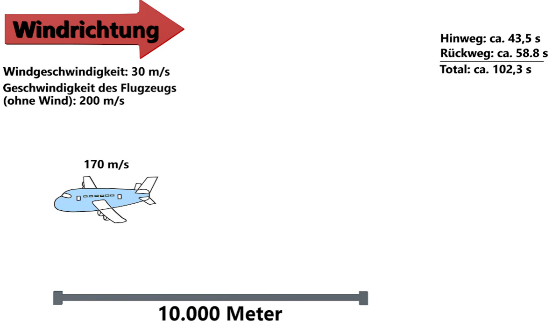 ____________________________________________________________________________________________________________________________________________________________________________________________________________________________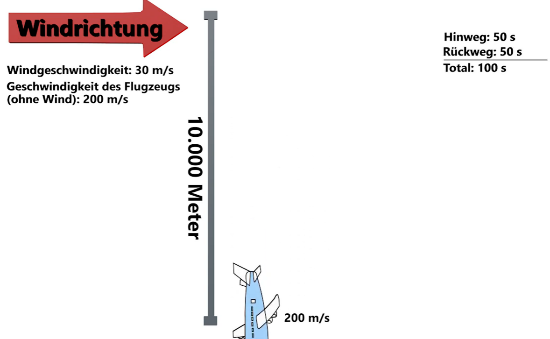 ________________________________________________________________________________________________________________________________________________________________________________Frage 4: Welcher Zusammenhang besteht zwischen dem Beispiel mit den Flugzeugen aus Frage 3 und dem Experiment von Michelson und Morley? 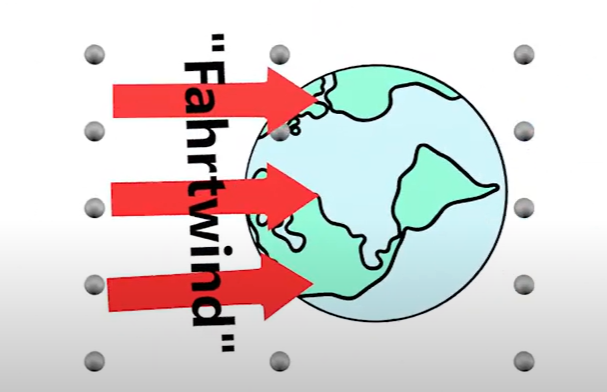 ____________________________________________________________________________________________________________________________________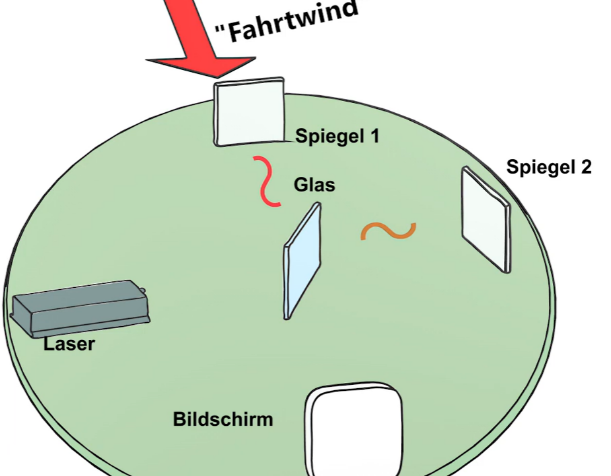 __________________________________________________________________________________________________________________________________________________________________________________________________________________________________________________________________________________________________________________________________________________________________________________________________________________________________________________________________________Frage 5: Welches Ergebnis haben Michelson und Morley erwartet und welches konnten sie beobachten? 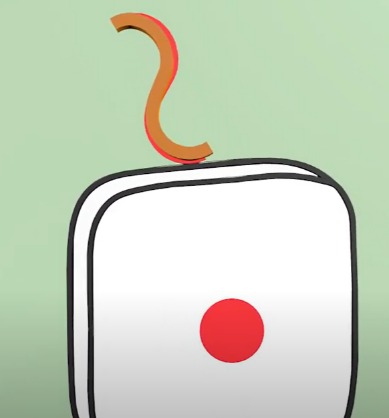 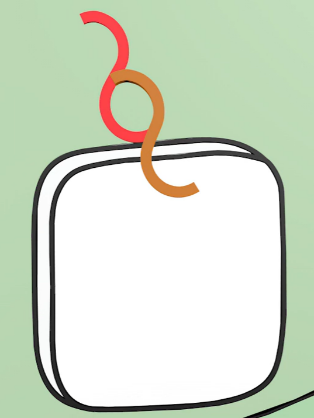 ____________________________________________________________________________________________________________________________________________________________________________________________________________________________________________________________________________________________________________________________________________________________________________________________________________________________________Frage 6: Wie breitet sich Licht im Gegensatz zu Schall aus?___________________________________________________________________________________________________________________________________________________________________________________________________________________________________________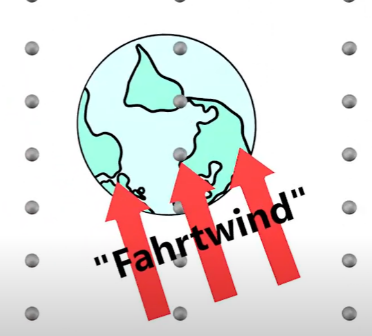 